2019 National Household Education Survey (NHES) Web Usability TestingAttachment 1Contact, Consent, and Receipt Acknowledgment MaterialsOMB# 1850-0803 v.236(revised v.234)National Center for Education Statistics (NCES)June 2018revised September 2018Recruiting for English and Spanish participantsEnglish-speaking participants will be recruited with all of the materials provided in this document. Spanish-speaking participants will be recruited through contacts at community resource centers using the materials provided in this document, including using intercept method and a Spanish-language flier.Email text for personal and professional contactsPFI-eligibleDear [contact]:The U.S. Census Bureau is assisting with a study by the National Center for Education Statistics (NCES) of the U.S. Department of Education. In an effort to improve a web survey, we are specifically looking for parents of children either enrolled in grades K-12 or homeschooled in those equivalent grades to participate in a one-time voluntary web survey and provide feedback after taking it.If you are eligible and participate in the study, you will receive $60 as a thank you for your participation.What will I be doing in a usability study?You will be asked to complete the web survey and do several short tasks using the web. You will also be asked questions about your experience and perceptions of the web survey.How long is a session? 90 minutesWhen and where?The study will be held [DAYS, DATES]. You will be asked to participate [in person at our office in Suitland, MD.] OR [at a local library or community center.]Interested in participating?Please reply to this email with your contact information or call me at [ADD PHONE]. I’ll ask you some questions to help us determine if you are eligible for the study.If someone you know is interested in participating, please contact [contact info].Thank you for your time and help with this important study.Sincerely,[Recruitment Contact Info]ECPP-eligibleDear [contact]:The U.S. Census Bureau is assisting with a study by the National Center for Education Statistics (NCES) of the U.S. Department of Education. In an effort to improve a web survey, we are specifically looking for parents of children who are not yet enrolled in K-12 school (ages birth - 5) to participate in a one-time voluntary web survey and provide feedback after taking it.If you are eligible and participate in the study, you will receive $60 as a thank you for your participation.What will I be doing in a usability study?You will be asked to complete the web survey and do several short tasks using the web. You will also be asked questions about your experience and perceptions of the web survey.How long is a session? 90 minutesWhen and where?The study will be held [DAYS, DATES]. You will be asked to participate [in person at our office in Suitland, MD.] OR [at a local library or community center.]Interested in participating?Please reply to this email with your contact information or call me at [ADD PHONE]. I’ll ask you some questions to help us determine if you are eligible for the study.If someone you know is interested in participating, please contact [contact info].Thank you for your time and help with this important study.Sincerely,[Recruitment Contact Info]Text for advertisements on social media and/or craigslistEducation Research Study –Participants NeededThe U.S. Census Bureau is looking for participants to help evaluate a new web survey by the National Center for Education Statistics (NCES), part of the U.S. Department of Education. This survey is part of the National Household Education Survey, a study that helps educators, researchers, and policy makers better understand children’s care and schooling.We are looking for the following groups of participants:Parents of children age 5 and younger who are in child careParents of students in grades K-12 – public or privateParents of children homeschooled in grades equivalent to K-12Parents of children homeschooled and taking other enrolled classes – for example, at a community college or online courses, etc.You will be asked to complete the web survey and do several short tasks on the web. You will also be asked questions about your experience and perceptions of the web survey. The session will last approximately 90 minutes. Sessions will be conducted between [DATES] and will be held in locations near public parking and public transportation.Eligibility to Participate:If interested, contact us at (301) 763-4979 and mention Education or by email at csm.participate@census.gov and enter “Education” in the subject line of the email.  We will then contact you to complete a brief telephone screening in order to determine if you are eligible. The telephone screening will take approximately 10 minutes to complete. If eligible, the U.S. Census Bureau will schedule an interview at your convenience.  If you are eligible and participate in the study, you will receive $60 as a thank you for your participation.Estudio de Educación–Se Ocupa ParticipantesLa Oficina Del Censo de los Estados Unidos está buscando participantes para ayudar evaluar una encuesta nueva en internet del Centro Nacional de Estadísticas de Educación (NCES), parte del Departamento de Educación de los Estados Unidos.  Esta encuesta es parte de la Encuesta Nacional de Hogares y Educación (NHES), un estudio que ayuda educadores, colaboradores de estudios y legisladores mejorar el entendimiento del cuidado y educación de niños.Se busca los siguientes grupos de participantes:Padres de un hijo 5 años o menor y que asiste a un cuidado infantilPadres de un estudiante en grados K -12 asistiendo a escuelas públicas o privadasPadres de un hijo quien recibe enseñanza académica en el hogar perteneciendo a un grado equivalente a K-12Padres de un hijo quien recibe enseñanza académica en el hogar y está inscrito en otros cursos– por ejemplo, en un colegio comunitario o inscrito en cursos por internet, etc.Le pediremos que complete la encuesta y realice una serie de tareas breves en internet. También le haremos unas preguntas sobre su experiencia con y su precepción de la encuesta en internet. La sesión durará acerca de 90 minutos.  Las sesiones tomarán lugar [DATES] en sitios cercas de transporte pública y estacionamientos públicos.Calificación para Participar:Si le interesa participar, llámenos al (301) 763-4425  y menciona Educación o por correo electrónico a census.participa@census.gov y escriba “Educación” en la línea dedicada al asunto del correo electrónico.  Después, nos comunicaremos con usted para hacerle unas preguntas breves por teléfono para determinar si usted califica. La consultación por teléfono durará aproximadamente 10 minutos. Si califica, La Oficina del Censo de los Estados Unidos le hará una cita para la entrevista a su conveniencia.  Si califica para participar en el estudio, recibirá $60 como agradecimiento por su participación.Recruiting Flyer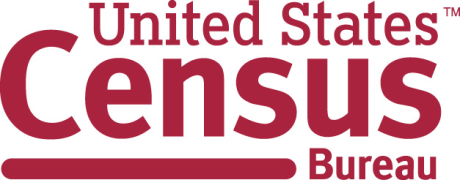 Broadcast Email AnnouncementSubject: Participants with school-age children needed for questionnaire testingFrom the Desk of Paul Beatty (Chief, Center for Survey Measurement)The Center for Survey Measurement is seeking households with one or more children ages 20 or younger to test a web survey on children’s education and care arrangements.  Parents of children at any level of schooling up through high school are welcome (including pre-school, day care, grades K-12, and home schooling).  This research is to test the National Household Education Survey.  Participants will receive $60.We particularly need participants who meet the following criteria:Parent of a child who is homeschooled in grades equivalent to K to 12Parent of a child who is in a combination of homeschooled in grades equivalent to K to 12 and enrolled in school such as online courses, a community college, etc.Parent of a student in grades K to 12Parent of a child age 5 and younger who is not yet enrolled in school but who is in child care.If you know anyone in the Washington, D.C. area who meets these criteria and speaks English or Spanish, we would appreciate it if you let them know of this research opportunity.  Interviews will be 90 minutes and will take place at a convenient location, including at the Census Bureau in Suitland, Maryland.  Study sessions will begin on [DATE] and conclude on [DATE].While current federal employees are allowed to participate in off-duty time, they are not eligible to receive the incentive payment.  Please have interested participants contact us at (301) 763-4979 and mention Education or by email at csm.participate@census.gov and enter “Education” in the subject line of the email.Informed ConsentConsent FormFor Individual ParticipantsUsability Testing of 2019 NHESEach year the Census Bureau conducts many different usability evaluations. For example, the Census Bureau routinely tests the wording, layout and behavior of products, such as Web sites and online surveys and questionnaires in order to obtain the best information possible.You have volunteered to take part in a study to improve the usability of the National Household and Education Survey (NHES). The Census Bureau is administering the NHES usability testing on behalf of the National Center of Education Statistics (NCES). NCES is authorized to conduct this study by the Education Sciences Reform Act of 2002 (ESRA 2002, 20 U.S.C., § 9543).In order to have a complete record of your comments, your usability session will be audio and video-recorded. Only your device will be video-recorded. We plan to use the recordings to improve the design of the product. Only staff directly involved in the research project will have access to the recordings. Your participation is voluntary and all of the information you provide may be used only for statistical purposes and may not be disclosed, or used, in identifiable form for any other purpose except as required by law (20 U.S.C. §9573 and 6 U.S.C. §151). The OMB control number for this study is 1850-0803.I have volunteered to participate in this usability study, and I give permission for my recordings to be used for the purposes stated above.Participant’s Name: ______________________________________	Participant's Signature: ____________________________________ 	 Date: __________	Researcher’s Name: _____________________________________Researcher's Signature: ___________________________________ Date: __________Hoja de consentimiento para participantesEstudio de usabilidad de la Encuesta Nacional de Hogares y Educación del 2019Cada año, la Oficina del Censo lleva a cabo distintas pruebas de usabilidad.  Por ejemplo, la Oficina del Censo regularmente evalúa el texto, organización y comportamiento de ciertos productos como sitios de Internet, y encuestas y cuestionarios en línea para obtener la mejor información posible.Usted se ha ofrecido como voluntario para participar en un estudio que tiene el objetivo de mejorar la usabilidad de la Encuesta Nacional de Hogares y Educación (NHES). La Oficina del Censo está llevando a cabo la prueba de usabilidad de NHES de parte del Centro Nacional de Estadísticas de Educación (NCES). NCES está autorizada a realizar este estudio de acuerdo con el Acto de Reforma de las Ciencias de la Educación de 2002 (ESRA 2002, 20 U.S.C., § 9543).Para tener una anotación completa de sus comentarios, esta sesión de usabilidad será grabada por audio y video. Solamente su dispositivo será grabado por video. Pensamos usar la grabación para mejorar el diseño del producto.  Sólo el personal que trabaja directamente en este estudio tendrá acceso a las grabaciones. Su participación es voluntaria, y toda la información que nos proporciona solo puede ser usada para propósitos estadísticos.  No será compartida ni usada en forma identificable para ningún otro propósito excepto como requerido por ley (20 U.S.C. §9573 y 6 U.S.C. §151). El número de control de la Oficina de Administración y Presupuesto (OMB) para este estudio es 1850-0803.Me he ofrecido como voluntario para participar en este estudio de usabilidad de la Oficina del Censo, y doy permiso para que se utilice la grabación de mi sesión con los fines previamente descritos.Nombre del participante: ______________________________________	Firma del participante: ____________________________________ 	 Fecha: __________	Nombre del investigador: _____________________________________Firma del investigador: ___________________________________ Fecha: __________Incentive Receipt Acknowledgement Form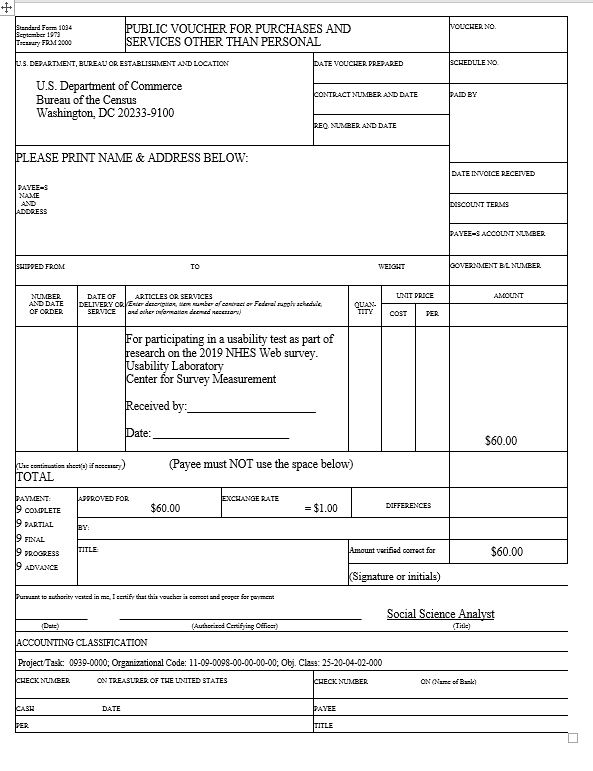 Screener Letters to be used during usability sessionsEnglish version: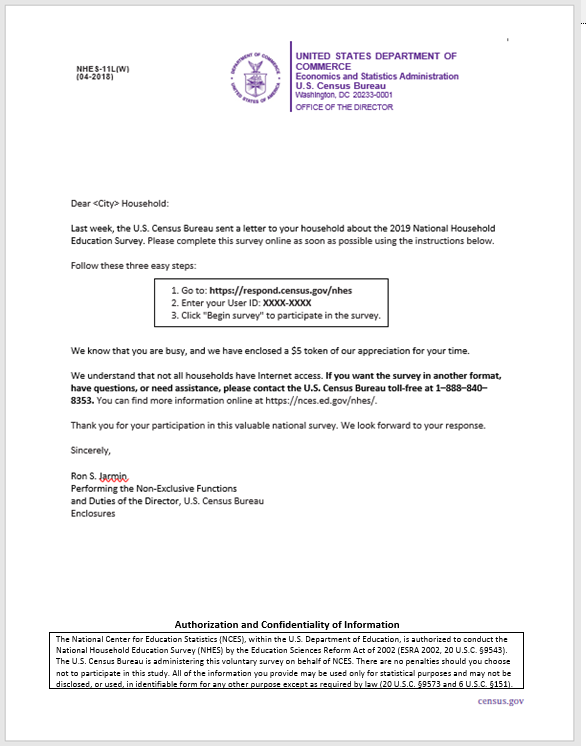 Spanish version:Standard Form 1034September 1973Treasury FRM 2000Standard Form 1034September 1973Treasury FRM 2000	PUBLIC VOUCHER FOR PURCHASES AND	SERVICES OTHER THAN PERSONAL	PUBLIC VOUCHER FOR PURCHASES AND	SERVICES OTHER THAN PERSONAL	PUBLIC VOUCHER FOR PURCHASES AND	SERVICES OTHER THAN PERSONAL	PUBLIC VOUCHER FOR PURCHASES AND	SERVICES OTHER THAN PERSONAL	PUBLIC VOUCHER FOR PURCHASES AND	SERVICES OTHER THAN PERSONAL	PUBLIC VOUCHER FOR PURCHASES AND	SERVICES OTHER THAN PERSONAL	PUBLIC VOUCHER FOR PURCHASES AND	SERVICES OTHER THAN PERSONALVOUCHER NO.U.S. DEPARTMENT, BUREAU OR ESTABLISHMENT AND LOCATION       U.S. Department of Commerce       Bureau of the Census       Washington, DC 20233-9100	U.S. DEPARTMENT, BUREAU OR ESTABLISHMENT AND LOCATION       U.S. Department of Commerce       Bureau of the Census       Washington, DC 20233-9100	U.S. DEPARTMENT, BUREAU OR ESTABLISHMENT AND LOCATION       U.S. Department of Commerce       Bureau of the Census       Washington, DC 20233-9100	U.S. DEPARTMENT, BUREAU OR ESTABLISHMENT AND LOCATION       U.S. Department of Commerce       Bureau of the Census       Washington, DC 20233-9100	DATE VOUCHER PREPAREDDATE VOUCHER PREPAREDDATE VOUCHER PREPAREDDATE VOUCHER PREPAREDDATE VOUCHER PREPAREDSCHEDULE NO.U.S. DEPARTMENT, BUREAU OR ESTABLISHMENT AND LOCATION       U.S. Department of Commerce       Bureau of the Census       Washington, DC 20233-9100	U.S. DEPARTMENT, BUREAU OR ESTABLISHMENT AND LOCATION       U.S. Department of Commerce       Bureau of the Census       Washington, DC 20233-9100	U.S. DEPARTMENT, BUREAU OR ESTABLISHMENT AND LOCATION       U.S. Department of Commerce       Bureau of the Census       Washington, DC 20233-9100	U.S. DEPARTMENT, BUREAU OR ESTABLISHMENT AND LOCATION       U.S. Department of Commerce       Bureau of the Census       Washington, DC 20233-9100	CONTRACT NUMBER AND DATECONTRACT NUMBER AND DATECONTRACT NUMBER AND DATECONTRACT NUMBER AND DATECONTRACT NUMBER AND DATEPAID BYU.S. DEPARTMENT, BUREAU OR ESTABLISHMENT AND LOCATION       U.S. Department of Commerce       Bureau of the Census       Washington, DC 20233-9100	U.S. DEPARTMENT, BUREAU OR ESTABLISHMENT AND LOCATION       U.S. Department of Commerce       Bureau of the Census       Washington, DC 20233-9100	U.S. DEPARTMENT, BUREAU OR ESTABLISHMENT AND LOCATION       U.S. Department of Commerce       Bureau of the Census       Washington, DC 20233-9100	U.S. DEPARTMENT, BUREAU OR ESTABLISHMENT AND LOCATION       U.S. Department of Commerce       Bureau of the Census       Washington, DC 20233-9100	REQ. NUMBER AND DATEREQ. NUMBER AND DATEREQ. NUMBER AND DATEREQ. NUMBER AND DATEREQ. NUMBER AND DATEPAID BY	Por favor escriba nombre y dirección [PLEASE PRINT NAME & ADDRESS BELOW]:NOMBRE Y DIRECCION DEL BENEFICIARIO[ PAYEE’S NAME AND ADDRESS]	Por favor escriba nombre y dirección [PLEASE PRINT NAME & ADDRESS BELOW]:NOMBRE Y DIRECCION DEL BENEFICIARIO[ PAYEE’S NAME AND ADDRESS]	Por favor escriba nombre y dirección [PLEASE PRINT NAME & ADDRESS BELOW]:NOMBRE Y DIRECCION DEL BENEFICIARIO[ PAYEE’S NAME AND ADDRESS]	Por favor escriba nombre y dirección [PLEASE PRINT NAME & ADDRESS BELOW]:NOMBRE Y DIRECCION DEL BENEFICIARIO[ PAYEE’S NAME AND ADDRESS]	Por favor escriba nombre y dirección [PLEASE PRINT NAME & ADDRESS BELOW]:NOMBRE Y DIRECCION DEL BENEFICIARIO[ PAYEE’S NAME AND ADDRESS]	Por favor escriba nombre y dirección [PLEASE PRINT NAME & ADDRESS BELOW]:NOMBRE Y DIRECCION DEL BENEFICIARIO[ PAYEE’S NAME AND ADDRESS]	Por favor escriba nombre y dirección [PLEASE PRINT NAME & ADDRESS BELOW]:NOMBRE Y DIRECCION DEL BENEFICIARIO[ PAYEE’S NAME AND ADDRESS]	Por favor escriba nombre y dirección [PLEASE PRINT NAME & ADDRESS BELOW]:NOMBRE Y DIRECCION DEL BENEFICIARIO[ PAYEE’S NAME AND ADDRESS]	Por favor escriba nombre y dirección [PLEASE PRINT NAME & ADDRESS BELOW]:NOMBRE Y DIRECCION DEL BENEFICIARIO[ PAYEE’S NAME AND ADDRESS]PAID BY	Por favor escriba nombre y dirección [PLEASE PRINT NAME & ADDRESS BELOW]:NOMBRE Y DIRECCION DEL BENEFICIARIO[ PAYEE’S NAME AND ADDRESS]	Por favor escriba nombre y dirección [PLEASE PRINT NAME & ADDRESS BELOW]:NOMBRE Y DIRECCION DEL BENEFICIARIO[ PAYEE’S NAME AND ADDRESS]	Por favor escriba nombre y dirección [PLEASE PRINT NAME & ADDRESS BELOW]:NOMBRE Y DIRECCION DEL BENEFICIARIO[ PAYEE’S NAME AND ADDRESS]	Por favor escriba nombre y dirección [PLEASE PRINT NAME & ADDRESS BELOW]:NOMBRE Y DIRECCION DEL BENEFICIARIO[ PAYEE’S NAME AND ADDRESS]	Por favor escriba nombre y dirección [PLEASE PRINT NAME & ADDRESS BELOW]:NOMBRE Y DIRECCION DEL BENEFICIARIO[ PAYEE’S NAME AND ADDRESS]	Por favor escriba nombre y dirección [PLEASE PRINT NAME & ADDRESS BELOW]:NOMBRE Y DIRECCION DEL BENEFICIARIO[ PAYEE’S NAME AND ADDRESS]	Por favor escriba nombre y dirección [PLEASE PRINT NAME & ADDRESS BELOW]:NOMBRE Y DIRECCION DEL BENEFICIARIO[ PAYEE’S NAME AND ADDRESS]	Por favor escriba nombre y dirección [PLEASE PRINT NAME & ADDRESS BELOW]:NOMBRE Y DIRECCION DEL BENEFICIARIO[ PAYEE’S NAME AND ADDRESS]	Por favor escriba nombre y dirección [PLEASE PRINT NAME & ADDRESS BELOW]:NOMBRE Y DIRECCION DEL BENEFICIARIO[ PAYEE’S NAME AND ADDRESS] DATE INVOICE RECEIVED	Por favor escriba nombre y dirección [PLEASE PRINT NAME & ADDRESS BELOW]:NOMBRE Y DIRECCION DEL BENEFICIARIO[ PAYEE’S NAME AND ADDRESS]	Por favor escriba nombre y dirección [PLEASE PRINT NAME & ADDRESS BELOW]:NOMBRE Y DIRECCION DEL BENEFICIARIO[ PAYEE’S NAME AND ADDRESS]	Por favor escriba nombre y dirección [PLEASE PRINT NAME & ADDRESS BELOW]:NOMBRE Y DIRECCION DEL BENEFICIARIO[ PAYEE’S NAME AND ADDRESS]	Por favor escriba nombre y dirección [PLEASE PRINT NAME & ADDRESS BELOW]:NOMBRE Y DIRECCION DEL BENEFICIARIO[ PAYEE’S NAME AND ADDRESS]	Por favor escriba nombre y dirección [PLEASE PRINT NAME & ADDRESS BELOW]:NOMBRE Y DIRECCION DEL BENEFICIARIO[ PAYEE’S NAME AND ADDRESS]	Por favor escriba nombre y dirección [PLEASE PRINT NAME & ADDRESS BELOW]:NOMBRE Y DIRECCION DEL BENEFICIARIO[ PAYEE’S NAME AND ADDRESS]	Por favor escriba nombre y dirección [PLEASE PRINT NAME & ADDRESS BELOW]:NOMBRE Y DIRECCION DEL BENEFICIARIO[ PAYEE’S NAME AND ADDRESS]	Por favor escriba nombre y dirección [PLEASE PRINT NAME & ADDRESS BELOW]:NOMBRE Y DIRECCION DEL BENEFICIARIO[ PAYEE’S NAME AND ADDRESS]	Por favor escriba nombre y dirección [PLEASE PRINT NAME & ADDRESS BELOW]:NOMBRE Y DIRECCION DEL BENEFICIARIO[ PAYEE’S NAME AND ADDRESS]DISCOUNT TERMS	Por favor escriba nombre y dirección [PLEASE PRINT NAME & ADDRESS BELOW]:NOMBRE Y DIRECCION DEL BENEFICIARIO[ PAYEE’S NAME AND ADDRESS]	Por favor escriba nombre y dirección [PLEASE PRINT NAME & ADDRESS BELOW]:NOMBRE Y DIRECCION DEL BENEFICIARIO[ PAYEE’S NAME AND ADDRESS]	Por favor escriba nombre y dirección [PLEASE PRINT NAME & ADDRESS BELOW]:NOMBRE Y DIRECCION DEL BENEFICIARIO[ PAYEE’S NAME AND ADDRESS]	Por favor escriba nombre y dirección [PLEASE PRINT NAME & ADDRESS BELOW]:NOMBRE Y DIRECCION DEL BENEFICIARIO[ PAYEE’S NAME AND ADDRESS]	Por favor escriba nombre y dirección [PLEASE PRINT NAME & ADDRESS BELOW]:NOMBRE Y DIRECCION DEL BENEFICIARIO[ PAYEE’S NAME AND ADDRESS]	Por favor escriba nombre y dirección [PLEASE PRINT NAME & ADDRESS BELOW]:NOMBRE Y DIRECCION DEL BENEFICIARIO[ PAYEE’S NAME AND ADDRESS]	Por favor escriba nombre y dirección [PLEASE PRINT NAME & ADDRESS BELOW]:NOMBRE Y DIRECCION DEL BENEFICIARIO[ PAYEE’S NAME AND ADDRESS]	Por favor escriba nombre y dirección [PLEASE PRINT NAME & ADDRESS BELOW]:NOMBRE Y DIRECCION DEL BENEFICIARIO[ PAYEE’S NAME AND ADDRESS]	Por favor escriba nombre y dirección [PLEASE PRINT NAME & ADDRESS BELOW]:NOMBRE Y DIRECCION DEL BENEFICIARIO[ PAYEE’S NAME AND ADDRESS]PAYEE=S ACCOUNT NUMBERSHIPPED FROM                                                                          TO                                                                                                         WEIGHTSHIPPED FROM                                                                          TO                                                                                                         WEIGHTSHIPPED FROM                                                                          TO                                                                                                         WEIGHTSHIPPED FROM                                                                          TO                                                                                                         WEIGHTSHIPPED FROM                                                                          TO                                                                                                         WEIGHTSHIPPED FROM                                                                          TO                                                                                                         WEIGHTSHIPPED FROM                                                                          TO                                                                                                         WEIGHTSHIPPED FROM                                                                          TO                                                                                                         WEIGHTSHIPPED FROM                                                                          TO                                                                                                         WEIGHTGOVERNMENT B/L NUMBERNUMBERAND DATEOF ORDERDATE OF DELIVERY OR SERVICE	ARTICLES OR SERVICES	(Enter description, item number of contract or Federal supply schedule,	 and other information deemed necessary)	ARTICLES OR SERVICES	(Enter description, item number of contract or Federal supply schedule,	 and other information deemed necessary)	ARTICLES OR SERVICES	(Enter description, item number of contract or Federal supply schedule,	 and other information deemed necessary)QUAN-TITYQUAN-TITYUNIT PRICEUNIT PRICE	AMOUNT	NUMBERAND DATEOF ORDERDATE OF DELIVERY OR SERVICE	ARTICLES OR SERVICES	(Enter description, item number of contract or Federal supply schedule,	 and other information deemed necessary)	ARTICLES OR SERVICES	(Enter description, item number of contract or Federal supply schedule,	 and other information deemed necessary)	ARTICLES OR SERVICES	(Enter description, item number of contract or Federal supply schedule,	 and other information deemed necessary)QUAN-TITYQUAN-TITYCOSTPERPor participar en un[a] [entrevista cognitiva/grupo de enfoque/etc] como parte de una investigación sobre [nombre del proyecto][For participating in [cognitive interview/cognitive interview/etc] as part of research on the [ name of project]]Center for Survey MeasurementRecibido por [Received by]:______________________Fecha [Date]: ____________________________Por participar en un[a] [entrevista cognitiva/grupo de enfoque/etc] como parte de una investigación sobre [nombre del proyecto][For participating in [cognitive interview/cognitive interview/etc] as part of research on the [ name of project]]Center for Survey MeasurementRecibido por [Received by]:______________________Fecha [Date]: ____________________________Por participar en un[a] [entrevista cognitiva/grupo de enfoque/etc] como parte de una investigación sobre [nombre del proyecto][For participating in [cognitive interview/cognitive interview/etc] as part of research on the [ name of project]]Center for Survey MeasurementRecibido por [Received by]:______________________Fecha [Date]: ____________________________$25.00(Use continuation sheet(s) if necessary)               (Payee must NOT use the space below)                                   TOTAL(Use continuation sheet(s) if necessary)               (Payee must NOT use the space below)                                   TOTAL(Use continuation sheet(s) if necessary)               (Payee must NOT use the space below)                                   TOTAL(Use continuation sheet(s) if necessary)               (Payee must NOT use the space below)                                   TOTAL(Use continuation sheet(s) if necessary)               (Payee must NOT use the space below)                                   TOTAL(Use continuation sheet(s) if necessary)               (Payee must NOT use the space below)                                   TOTAL(Use continuation sheet(s) if necessary)               (Payee must NOT use the space below)                                   TOTAL(Use continuation sheet(s) if necessary)               (Payee must NOT use the space below)                                   TOTAL(Use continuation sheet(s) if necessary)               (Payee must NOT use the space below)                                   TOTALPAYMENT:COMPLETEPARTIALFINALPROGRESSADVANCEAPPROVED FOR $25.00APPROVED FOR $25.00EXCHANGE RATE                               = $1.00EXCHANGE RATE                               = $1.00EXCHANGE RATE                               = $1.00                    DIFFERENCES                    DIFFERENCES                    DIFFERENCESPAYMENT:COMPLETEPARTIALFINALPROGRESSADVANCEBY:				BY:				BY:				BY:				BY:				BY:				BY:				BY:				PAYMENT:COMPLETEPARTIALFINALPROGRESSADVANCETITLE:TITLE:TITLE:TITLE:Amount verified correct forAmount verified correct forAmount verified correct forAmount verified correct for                        $25.00PAYMENT:COMPLETEPARTIALFINALPROGRESSADVANCETITLE:TITLE:TITLE:TITLE:(Signature or initials)(Signature or initials)(Signature or initials)(Signature or initials)(Signature or initials)Pursuant to authority vested in me, I certify that this voucher is correct and proper for payment_____________________                   _______________________________________________________________________               Survey Statistician               (Date)                                                                              (Authorized Certifying Officer)                                                                                                       (Title)			Pursuant to authority vested in me, I certify that this voucher is correct and proper for payment_____________________                   _______________________________________________________________________               Survey Statistician               (Date)                                                                              (Authorized Certifying Officer)                                                                                                       (Title)			Pursuant to authority vested in me, I certify that this voucher is correct and proper for payment_____________________                   _______________________________________________________________________               Survey Statistician               (Date)                                                                              (Authorized Certifying Officer)                                                                                                       (Title)			Pursuant to authority vested in me, I certify that this voucher is correct and proper for payment_____________________                   _______________________________________________________________________               Survey Statistician               (Date)                                                                              (Authorized Certifying Officer)                                                                                                       (Title)			Pursuant to authority vested in me, I certify that this voucher is correct and proper for payment_____________________                   _______________________________________________________________________               Survey Statistician               (Date)                                                                              (Authorized Certifying Officer)                                                                                                       (Title)			Pursuant to authority vested in me, I certify that this voucher is correct and proper for payment_____________________                   _______________________________________________________________________               Survey Statistician               (Date)                                                                              (Authorized Certifying Officer)                                                                                                       (Title)			Pursuant to authority vested in me, I certify that this voucher is correct and proper for payment_____________________                   _______________________________________________________________________               Survey Statistician               (Date)                                                                              (Authorized Certifying Officer)                                                                                                       (Title)			Pursuant to authority vested in me, I certify that this voucher is correct and proper for payment_____________________                   _______________________________________________________________________               Survey Statistician               (Date)                                                                              (Authorized Certifying Officer)                                                                                                       (Title)			Pursuant to authority vested in me, I certify that this voucher is correct and proper for payment_____________________                   _______________________________________________________________________               Survey Statistician               (Date)                                                                              (Authorized Certifying Officer)                                                                                                       (Title)			Pursuant to authority vested in me, I certify that this voucher is correct and proper for payment_____________________                   _______________________________________________________________________               Survey Statistician               (Date)                                                                              (Authorized Certifying Officer)                                                                                                       (Title)				ACCOUNTING CLASSIFICATION	ACCOUNTING CLASSIFICATION	ACCOUNTING CLASSIFICATION	ACCOUNTING CLASSIFICATION	ACCOUNTING CLASSIFICATION	ACCOUNTING CLASSIFICATION	ACCOUNTING CLASSIFICATION	ACCOUNTING CLASSIFICATION	ACCOUNTING CLASSIFICATION	ACCOUNTING CLASSIFICATION Project/Task:  7192017-000; Organizational Code: 11-09-0098-00-00-00-00; Obj. Class: 25-20-04-02							 Project/Task:  7192017-000; Organizational Code: 11-09-0098-00-00-00-00; Obj. Class: 25-20-04-02							 Project/Task:  7192017-000; Organizational Code: 11-09-0098-00-00-00-00; Obj. Class: 25-20-04-02							 Project/Task:  7192017-000; Organizational Code: 11-09-0098-00-00-00-00; Obj. Class: 25-20-04-02							 Project/Task:  7192017-000; Organizational Code: 11-09-0098-00-00-00-00; Obj. Class: 25-20-04-02							 Project/Task:  7192017-000; Organizational Code: 11-09-0098-00-00-00-00; Obj. Class: 25-20-04-02							 Project/Task:  7192017-000; Organizational Code: 11-09-0098-00-00-00-00; Obj. Class: 25-20-04-02							 Project/Task:  7192017-000; Organizational Code: 11-09-0098-00-00-00-00; Obj. Class: 25-20-04-02							 Project/Task:  7192017-000; Organizational Code: 11-09-0098-00-00-00-00; Obj. Class: 25-20-04-02							 Project/Task:  7192017-000; Organizational Code: 11-09-0098-00-00-00-00; Obj. Class: 25-20-04-02							CHECK NUMBER                ON TREASURER OF THE UNITED STATESCHECK NUMBER                ON TREASURER OF THE UNITED STATESCHECK NUMBER                ON TREASURER OF THE UNITED STATESCHECK NUMBER                ON TREASURER OF THE UNITED STATESCHECK NUMBER                               ON (Name of Bank)		CHECK NUMBER                               ON (Name of Bank)		CHECK NUMBER                               ON (Name of Bank)		CHECK NUMBER                               ON (Name of Bank)		CHECK NUMBER                               ON (Name of Bank)		CHECK NUMBER                               ON (Name of Bank)		CASH                                        DATECASH                                        DATECASH                                        DATECASH                                        DATEPAYEEPAYEEPAYEEPAYEEPAYEEPAYEEPERPERPERPERTITLETITLETITLETITLETITLETITLE